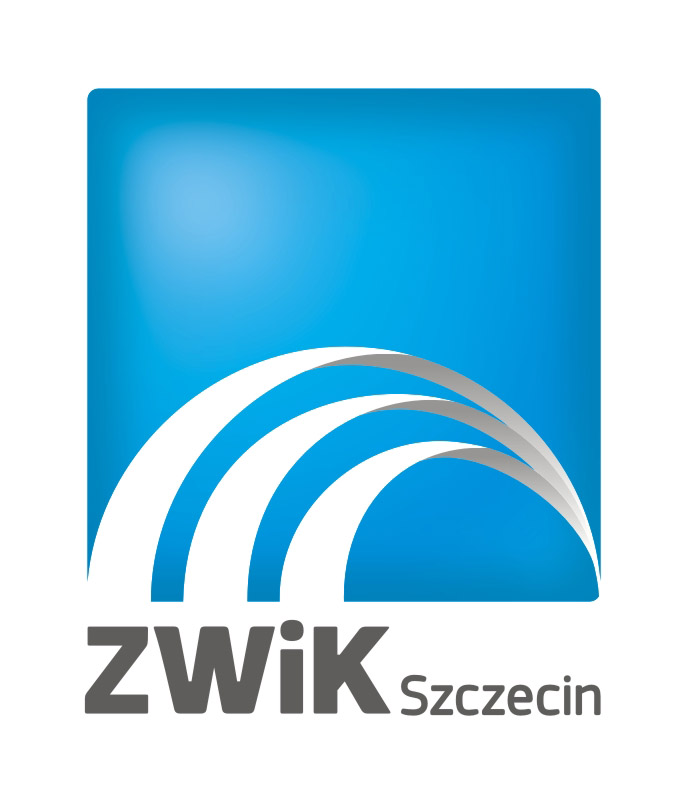 	Zestawienie ofert złożonych w postępowaniu o udzielenie zamówienia pn.	
„Inwentaryzację drzew położonych na działce nr 2/11 obręb 4165 (terenie dawnego ujęcia wody Zdroje)  przy ul. Bat. Chłopskich 119 w Szczecinie  wraz z opracowaniem projektu nasadzeń” W dniu 30.09.2021 r. do godziny 14.00 do siedziby Zamawiającego przy ul. Golisza 10 w Szczecinie wpłynęło, w odpowiedzi na zapytanie ofertowe o nazwie jw., dziesięć ofert.Ofertę złożyli:ZATWIERDZAM:Nr ofertyWykonawca 
(nazwa i adres)Cena oferty netto [zł]Cena oferty brutto [zł]1.Lucjan Nowak Studio Projektowania Zieleni
ul. Michałowska 12/9
60-645 Poznań95 900,00117 957,002.BP EKOsystem Zbigniew Onyśko
Chełstówek 5b
56-416 Twardogóra7 000,008 610,003.Zielone Drzewa Magdalena Rucińska
ul. Kołat 16
73-120 Chociwel24 000,00
29 520,004.KERRIA Piórkowski sp.j.
ul. Żeromskiego 80
62-600 Koło125 000,00135 000,005.Zielona Pracownia Dawid Smoliński
ul. Zielona Kotlina 25
66-400 Gorzów Wlkp.6 300,006 300,006.Bartosz Startek
ul. Biała 8
70-730 Szczecin11 250,0013 837,507.Ecogreen Pomerania Sp. z o.o.
ul. Jagiellońska 20-21
70-363 Szczecin20 000,0020 000,008.Pracownia Przyrodnicza Sosenka Swietłana Jankowska
ul. Tarpanowa 32/4
70-796 Szczecin
32 000,0039 360,009.Nature Studio SILVA Robert Jankowski
al. Jana Pawła II 27
00-867 Warszawa
22 500,0022 500,0010.Gardenflow Anita Białczak
ul. Kołłątaja 13/6
71-525 Szczecin26 000,0026 000,00